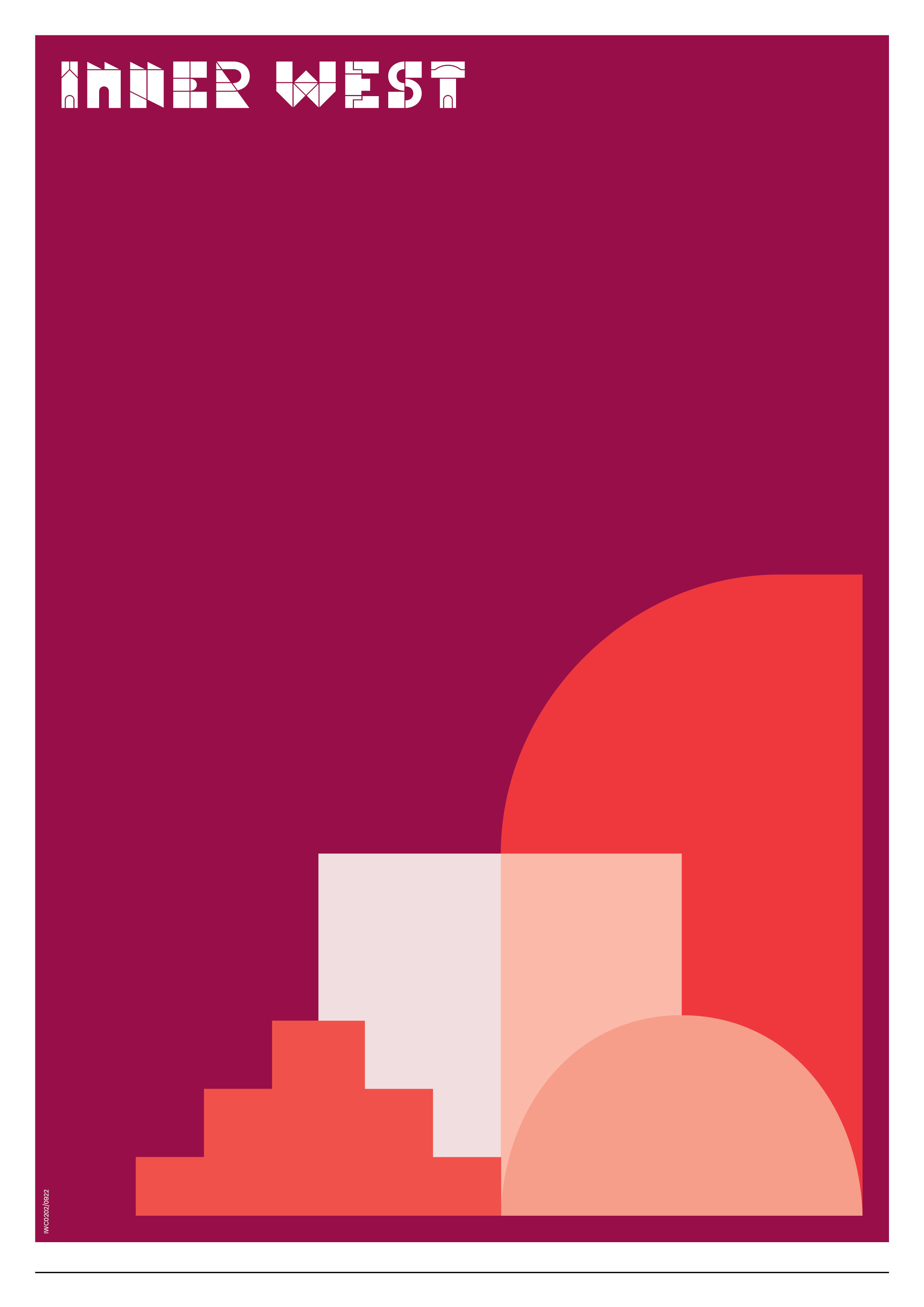 Good Neighbour PolicyV2PurposeThe purpose of this policy is to implement a complaint handling framework between residents and live music venues, licensed premises, creative spaces, sporting clubs and commercial businesses. The policy specifically excludes construction businesses and the Development Assessment process as these have their own legal mechanisms and requirements that sit outside this policy.The policy identifies the role of all stakeholders, such as residents, businesses, Council, and the Police in managing noise disturbance complaints as well as outline Council’s approach to amicably resolving these matters prior to taking any formal regulatory action. ScopeThis policy applies to all Councillors, Council Officers and contractors working for Inner West Council regardless of whether they are permanent, temporary, full‐time, part‐time or casual. For the purposes of this policy, the term contractor includes on‐hired temporary labour services (agency staff) and sub‐contractors.DefinitionsIn the Good Neighbour Policy, the following terms have the following meanings:StatementThis Policy recognises Council’s commitment in ensuring that good neighbourhood amenity is maintained for residents by applying a consistent regulatory response to noise disturbance complaints. Council commits to liaise with other government agencies and stakeholders to seek their assistance in decision-making, mediation, and resolutions.  ObjectivesObjective 1 – Neighbourhood AmenityThe neighbourhoods surrounding live music venues, licensed premises, creative spaces, sporting clubs and commercial businesses is afforded with reasonable amenity.Objective 2 – Roles of StakeholdersThe roles of stakeholders including, businesses, residents, industry, Council, Police and Liquor & Gaming are clear and committed to managing amenity expectations. Objective 3 – ComplianceImplement a consistent and adaptable regulatory response to complaints to manage amenity expectations.Compliance ProceduresSteps to take before lodging a formal complaintResidents are encouraged to take the following steps prior to lodging a formal noise disturbance complaint with Council.Identify the location and sourceIn urban environments it can be difficult to determine the location and source of a noise disturbance. Accurately identifying the location and source of the disturbance will assist when approaching the premises to discuss how to alleviate the impactsApproach the premisesCouncil’s experience shows that when neighbours approach one another with reasonable grievances, they tend to be resolved quickly. In the first instance, Council encourages you to contact the premises by phone, email, or by approaching them in person.If a premises is an ongoing problem, requesting the number of a key representative will enable you to contact them directly in the event of a disturbance. This is particularly helpful with afterhours disturbances so concerns can be addressed as they are occurring.  Resolutions may involve minor changes to the premises operation such as closing certain windows and doors, placing security in areas with loud patrons, lowering volume or advising a resident of when the entertainment is due to cease.It’s also expected in these discussions that certain concessions may need to be made by residents, including closing their windows or doors, and accepting occasional higher noise levels.      Re-evaluate disturbanceIf you are dissatisfied with the response from the premises, or the disturbance remains at an unreasonable level, feedback or a complaint should be lodged with Council and/or the Police.Council complaint handling procedureAny complaints associated with live music venues, licensed premises, creative spaces, sporting clubs and commercial businesses should first be made to Inner West Council via the online portal. Regardless of when it is made, complaints will be handled by Council in accordance with this Policy. Serious breaches that require immediate attention may be expedited or require involvement from multiple stakeholders. Note: See 6.5 where immediate attention is required outside normal working hours, the police are the appropriate contact point.This flowchart illustrates the typical complaint handling process. Resolving complaints through mediationNoise disturbance complaints made to Council are expected to be resolved once Council has feedback from the premises for the complainant. Responses from premises should include a commitment to lessening any future disturbance impacts on the neighbourhood. Should the disturbance be an ongoing issue that has been unable to be resolved through previous attempts, a meeting will be facilitated by Council, bringing together the complainant/s and key representatives of the premises to discuss, understand and resolve the issues. These meetings will be attended by Council staff from the relevant departments, such as Environmental Health, Development Compliance, Economic Development and/or Planning. An agenda will be prepared by Council with minutes of action items recorded and provided to all attendees in a timely manner. Such meetings will ideally be held face to face on site, either in the premises or on the street outside the premises. There may be circumstances with scheduling conflicts or public health concerns where an online meeting or neutral ground is preferred. Substantiating complaintsOngoing complaints that cannot be resolved through the processes outlined above will need to be assessed against the Protection of the Environment Operations Act 1997, Environmental Planning and Assessment Act 1979 or any other relevant legislation.  This may involve the complainant completing a noise diary or the deployment of Council staff or a consultant to conduct noise monitoring at the premises at an undisclosed time and date.   Should a breach be identified, a formal notice may be given to the premises to take specific action to comply with the relevant legislation. 6.5	Police handling of complaintsPolice play a crucial role in compliance as they are a 24/7 operation and are granted powers under the Protection of the Environment Operations Act 1997 to conduct offensive noise assessments.At times when Council is unavailable and immediate attention is required due to a noise disturbance, complaints will need to be made directly to the local Police Station. When making a complaint to Police, it is requested that a complaint is similarly lodged through Council’s online portal. This will assist Council in understanding the location of disturbances.Liquor & Gaming handling of complaintsLicensees of licensed premises i.e., pubs and clubs have certain obligations to ensure any negative impacts on residents is minimised. It is reasonable to expect some level of noise from activities associated with licensed venues due to people arriving, leaving or general operation. Liquor and Gaming can provide assistance in limited circumstances, however, fundamentally support and replicate the compliance procedures detailed above in their own investigations. Breaches of this policyBreaches of this policy may result in an investigation of the alleged breach in line with relevant Council policies including the Code of Conduct. Any alleged criminal offence or allegation of corrupt conduct will be referred to the relevant external agency.Administrative ChangesFrom time-to-time circumstances may change leading to the need for minor administrative changes to this document. Where an update does not materially alter this document, such a change may be made including branding, Council Officer titles or department changes and legislative name or title changes which are considered minor in nature and not required to be formally endorsed.Version Control – Policy HistoryThis policy will be formally reviewed every three years from the date of adoption or as required.Governance use only:TitleGood Neighbour PolicySummaryCouncil has implemented a Good Neighbour policy to enable Council to work with live music venues, licensed premises, creative spaces, sporting clubs, commercial businesses, and residents to find solutions to amenity related complaints prior to taking formal regulatory action.Document TypePolicyRelevant Strategic Plan Objective Strategic Direction 2: Liveable, connected neighbourhoods and transport.Strategic Direction 3: Creative communities and a strong economyStrategic Direction 4: Healthy, resilient, and caring communitiesLegislative ReferenceLocal Government Act 1993Protection of the Environment Operations Act 1997Environmental Planning and Assessment Act 1979Companion Animals Act 1998Food Act 2003Public Health Act 2010Liquor Act 2007Related Council DocumentsCode of ConductCompliance and Enforcement PolicyService CharterVersion Control See last page CouncillorInner West Council elected representativeCouncil OfficerInner West Council members of staff (including full-time, part-time, casual and contracted staff)Government AgenciesInclude Environmental Protection Agency, Liquor & Gaming NSW and NSW PolicePolicyRefers to the Good Neighbour PolicyPremisesIncludes live music venues, licensed premises, creative spaces, sporting clubs and commercial businessesStakeholdersInclude licensees, businesses, residents, industry, community groups and CouncilDocumentGood Neighbour PolicyUncontrolled Copy When PrintedUncontrolled Copy When PrintedCustodianDirector PlanningVersion #Version 2Approved ByCouncilECM Document Next Review DateAmended byChanges madeDateCouncil Kursty Delmas19 December 2023